Sisekaitseakadeemia 2018/2019. õppeaastaKROSSIJOOKSU  MEISTRIVÕISTLUSTE J U H E N DI  EESMÄRKPakkuda akadeemia õppuritele, töötajatele ja vilistlastele sportimis- ja liikumismotivatsiooniSelgitada Sisekaitseakadeemia 2018/2019. õppeaasta paremad individuaalvõistlejad ja võistkonnad krossijooksus.II AEG JA KOHTNELJAPÄEVAL, 20. septembril algusega kell 12.00 Pirita terviseradadel. Stardipaik on Pirita spordikeskusest/velotrekist paarsada meetrit mööda suusaraja põhja Lükati silla suunas.III  VÕISTLUSDISTANTS ON naistele 1 ja meestele 3 kilomeetrit. Joostakse 1 km pikkusel ringil.Kuna spordipäeval osalemine on kohustuslik, siis tuleb kõigil õppureil need distantsid läbida. Kes pole jooksutrenni teinud, võib raja läbida kiirkõnniga.IV  OSAVÕTJADOsa võivad võtta kõik akadeemia õppurid ja töötajad. Akadeemia vilistlastele on eelregistreerimisega osalemine lubatud väljaspool medaliarvestust.V  VÕITJATE SELGITAMINEIndividuaalne paremus selgitatakse vastavalt distantsi läbimise ajale. Võistkondlik paremusjärjestus selgitatakse võistkonna mees- ja naisvõistlejate poolt teenitud individuaalsete punktide liitmise teel järgmiselt:1. koht	nii palju punkte, kui palju võistlejaid vastaval distantsil osaleb2. koht	1 punkt vähem, kui 1. koha võistlejal 3. koht	2 punkti vähem, kui 1. koha võistlejal, jneviimane koht - 1 punkt. Võidab suurima punktisumma kogunud võistkond, võrdsete punktide korral otsustab paremuse individuaalne parem koht. Võistkondlikku arvestust peetakse kolledžite, töötajate ja sisejulgeoleku magistrantide vahel.VI  AUTASUSTAMINEMedalitega autasustatakse individuaalseid esikolmikuid ja rändkarikaga võistkondlikku võitjat. Osalejate vahel loositakse välja toetajate auhindu.VII ÜLDKÜSIMUSEDVõistlustel juhindutakse Eesti Vabariigis kehtivatest võistlusmäärustest. Võistluste käigus üles kerkinud küsimused lahendatakse kohtunike kogu poolt.VIII REGISTREERIMINERegistreerimine ja numbrite jagamine võistluste stardipaigas 20. septembril alates kell 11.30.Epp Jalakasspordijuht-lektorJOOKSURAJA SKEEM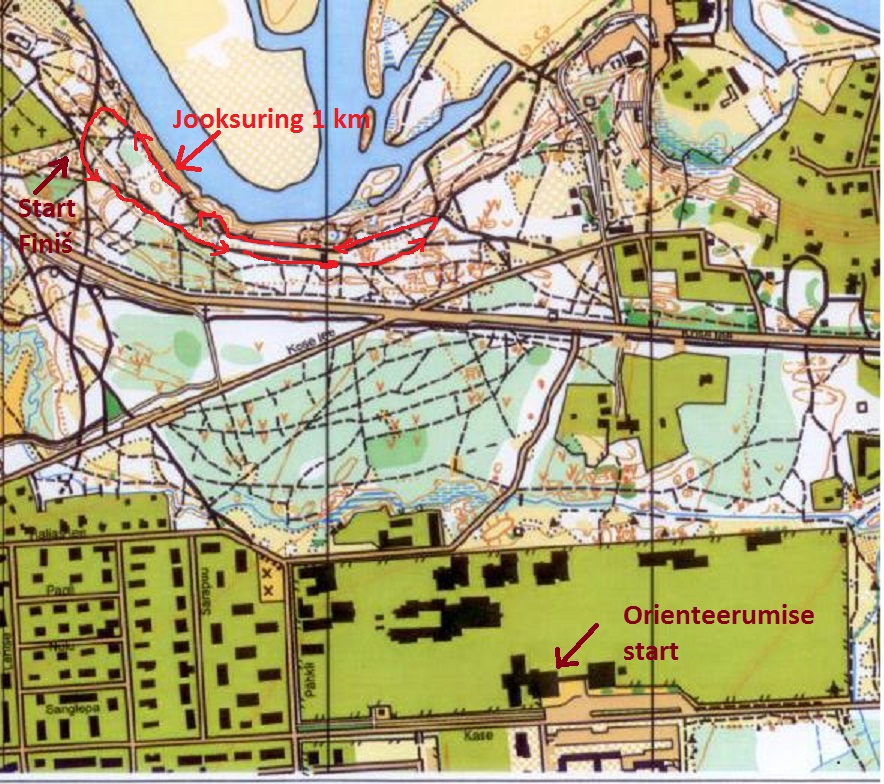 